Council of Handicraft Development Corporations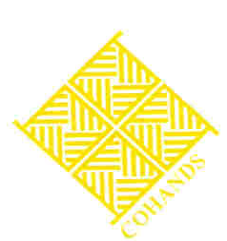 West Block No. 7, R.K. Puram, New Delh-110066Ph: 91-11-26174198, Fax: 91-11-26174269, 26163085E-mail: cohands@rediffmail.com , www.cohands.inNo. Cohands/1067/FC/CM/2015-16PF-2      			Dated: 11.03.2016	To,Subject:	Calling quotations for supply of  infrastructure, Publicity  items and beautification for organizing Exhibition Folk Craft Festival theme of Punjab at Craft Museum  Pragati Maidan, New Delhi w.e.f.15.04.2016 to 24.04.2016 - regarding.	Sir,	I am directed to inform that the Council of Handicrafts Development Corporations is organizing an Exhibition of Folk Craft Festival theme of Punjab at Pragati Maidan, New Delhi w.e.f.15.04.2016 to 24.04.2016 for the benefit of the Handicrafts Artisans. In this connection, it is desired to undertake the supply of Table, Chair for stall,         Hanger Stand , Dustbin, Security Guard 3 at a time for 24 hours, Fascia, Tube Light in stall (3 light each stall), Carpet and Usher/hostess etc. during the said exhibition at Craft Museum Pragati Maidan, New Delhi. The scope/ item of work is annexed-I.In case your firm is interested to undertake the above specified job, please submit your financial bid. The financial bid shall comprise item wise rate required as per (Annexure-I) in a sealed cover superscripted as “Quotations for Exhibition at Craft Museum,  Pragati Maidan, New Delhi” and may be forwarded to the Council of Handicrafts Development Corporations, West Block No.7, R.K. Puram, New Delhi-110 066 on or before 28.03.2016 up to 5.00 PM. The financial quotations shall be opened on 29.03.2016 at 11.00 AM. Based on the lowest rates offered  by the agency, the Council may consider the assigning of work order to the successful tenderer.  Thanking you,Yours faithfully,Encl: “As above.”(A.Subramaniam)Authorized SignatoryAnnexure-I Quotations for providing supply of infrastructure, Publicity  items and beautification for organizing Exhibition Folk Craft Festival theme of Punjab at Craft Museum  Pragati Maidan, New Delhi w.e.f.15.04.2016 to 24.04.2016 .Signature and AddressSl. No.ParticularsQty.1.Table for stall-2Chair              -240402.Hanger Stand423.Dustbin204.Security Guard 3 at a time for 24 hoursLS5.Fascia206.Hand bills50007Tube Light in stall (3 light each stall)608.Carpet in 20 stallLs9.Labour chargesLs10.Wasting tent labour if anyLs11.Usher/hostess112.Culture programme Folk dance of Punjab3 days